Gratitude Journal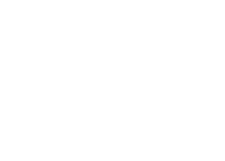 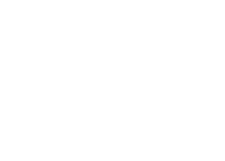 Writing a list of positive things down at the end of the day, lowers one’s stress-level and help them relax at night. For more prompt ideas visit: www.happierhumans.com